Об отмене решения Совета  сельского поселения  Арлановский сельсовет муниципального районаКраснокамский район Республики Башкортостанот 05.11.2014 г. № 349 «Об утверждении положения об организации сбора и вывоза бытовых отходов и мусора на территории сельского поселения Арлановский сельсовет муниципального района Краснокамский районРеспублики Башкортостан»       В связи с протестом прокурора Краснокамского района Республики Башкортостан 28д-2018 от 25.06.2018 на решение Совета № 349  от 05.11.2014 г. «Об утверждении положения об организации сбора и вывоза бытовых отходов и мусора на территории сельского поселения Арлановский сельсовет муниципального района Краснокамский район Республики Башкортостан», Совет сельского поселения Арлановский сельсовет муниципального района Краснокамский район Республики Башкортостан р е ш и л:    отменить решение Совета № 349 от 05.11.2014 г. «Об утверждении положения об организации сбора и вывоза бытовых отходов и мусора на территории сельского поселения Арлановский сельсовет муниципального района Краснокамский район Республики Башкортостан».Глава сельского поселения                                                       Р.А.СатаеваБАШКОРТОСТАН РЕСПУБЛИКАҺЫКРАСНОКАМА РАЙОНЫ МУНИЦИПАЛЬ РАЙОНЫ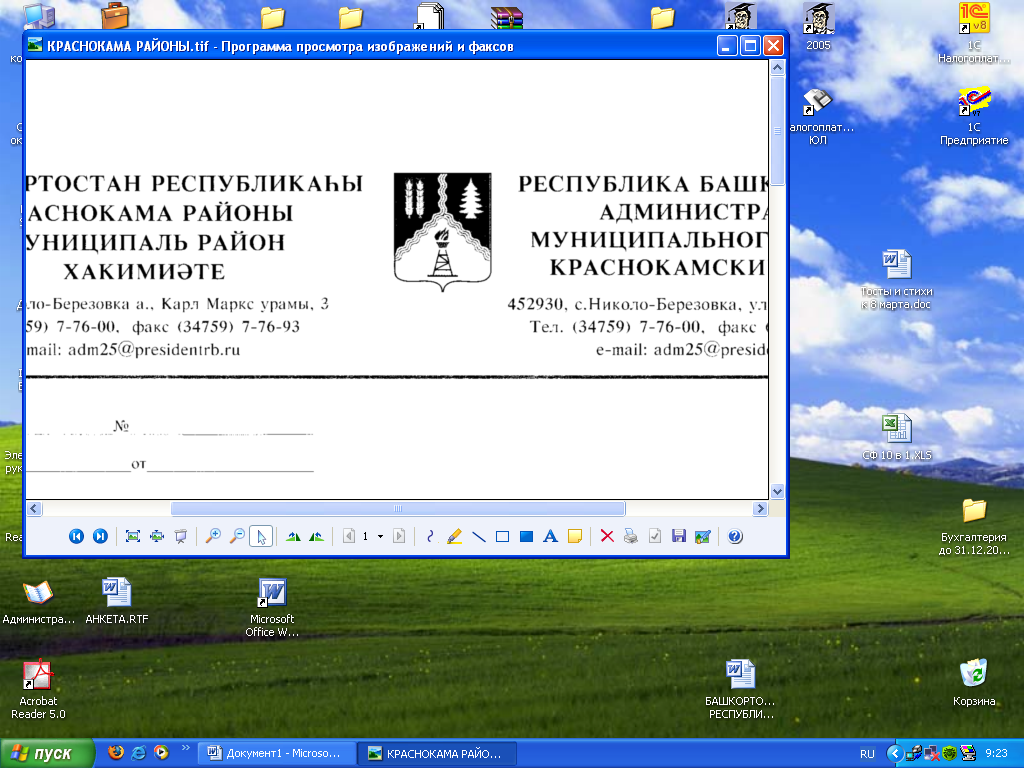 РЕСПУБЛИКА БАШКОРТОСТАНМУНИЦИПАЛЬНЫЙ РАЙОНКРАСНОКАМСКИЙ РАЙОНАРЛАНАУЫЛ СОВЕТЫАУЫЛ БИЛӘМӘҺЕ СОВЕТЫСОВЕТСЕЛЬСКОГО ПОСЕЛЕНИЯАРЛАНОВСКИЙ СЕЛЬСОВЕТ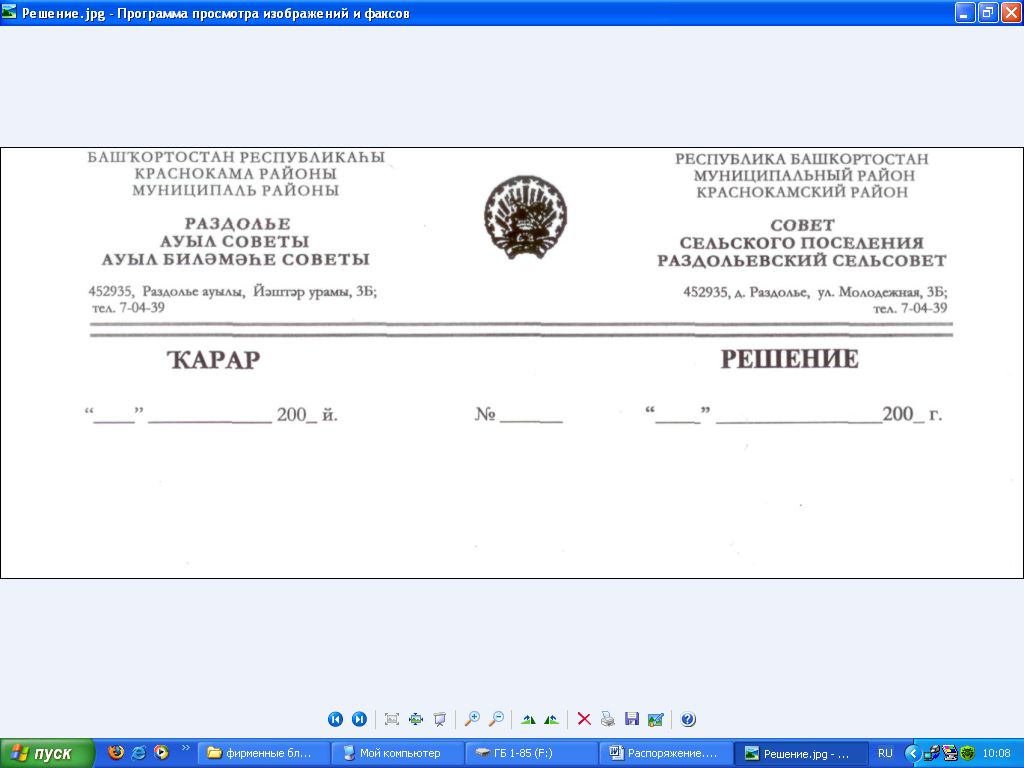 «06»    июль   2018  й.                  № 240«06»    июля     2018  г.